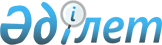 Об установлении ветеринарного режима карантинной зоны с введением карантинного режима в селе Ивано-Петровка Волошинского сельского округа 
Есильского района Северо-Казахстанской области
					
			Утративший силу
			
			
		
					Решение акима Волошинского сельского округа Есильского района Северо-Казахстанской области от 26 мая 2014 года N 9. Зарегистрировано Департаментом юстиции Северо-Казахстанской области 10 июня 2014 года N 2819. Утратило силу решением акима Волошинского сельского округа Есильского района Северо-Казахстанской области от 9 июля 2014 года N 10      Сноска. Утратило силу решением акима Волошинского сельского округа Есильского района Северо-Казахстанской области от 9.07.2014 N 10

      В соответствии со статьей 35 Закона Республики Казахстан от 23 января 2001 года «О местном государственном управлении и самоуправлении в Республике Казахстан», пунктом 7 статьи 10-1 Закона Республики Казахстан от 10 июля 2002 года «О ветеринарии», на основании представления руководителя государственного учреждения «Есильская районная территориальная инспекция Северо-Казахстанской области Комитета ветеринарного контроля и надзора Министерства сельского хозяйства Республики Казахстан» от 12 мая 2014 года № 67 «Об установлении ветеринарного режима карантинных мероприятий по болезни Ньюкасла птиц на территории села Ивано-Петровка Волошинского сельского округа Есильского района Северо-Казахстанской области», аким Волошинского сельского округа Есильского района Северо-Казахстанской области РЕШИЛ:



      1. Установить ветеринарный режим карантинной зоны с введением карантинного режима в связи с выявлением болезни Ньюкасла птиц в селе Ивано-Петровка Волошинского сельского округа Есильского района Северо-Казахстанской области.



      2. Ветеринарный режим карантинной зоны с введением карантинного режима устанавливается на период проведения комплекса ветеринарных мероприятий по ликвидации очагов.



      3. Настоящее решение вводится в действие по истечении десяти календарных дней после дня его первого официального опубликования.      Аким Волошинского сельского

      округа Есильского района

      Северо-Казахстанской области               Б. Бейсенбаев
					© 2012. РГП на ПХВ «Институт законодательства и правовой информации Республики Казахстан» Министерства юстиции Республики Казахстан
				